Universitatea de Medicină şi Farmacie “Carol Davila” Bucureşti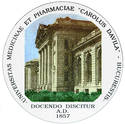 Comisia pentru asigurarea calităţiiFIŞA DISCIPLINEIDate despre programTimpul total estimat (ore/semestru de activitate didactică) – învăţământ modularPrecondiții (acolo unde este cazul)Condiții (acolo unde este cazul)Competențe specifice acumulateObiectivele disciplinei (reieşind din grila competenţelor specifice acumulate)ConținutulCoroborarea conţinuturilor disciplinei cu aşteptările reprezentanţilor comunităţii epistemice, asociaţiilor profesionale şi angajatori reprezentativi din domeniul aferent programuluiEvaluarea1.1.UNIVERSITATEA DE MEDICINĂ ŞI FARMACIE “CAROL DAVILA”UNIVERSITATEA DE MEDICINĂ ŞI FARMACIE “CAROL DAVILA”UNIVERSITATEA DE MEDICINĂ ŞI FARMACIE “CAROL DAVILA”UNIVERSITATEA DE MEDICINĂ ŞI FARMACIE “CAROL DAVILA”UNIVERSITATEA DE MEDICINĂ ŞI FARMACIE “CAROL DAVILA”UNIVERSITATEA DE MEDICINĂ ŞI FARMACIE “CAROL DAVILA”UNIVERSITATEA DE MEDICINĂ ŞI FARMACIE “CAROL DAVILA”UNIVERSITATEA DE MEDICINĂ ŞI FARMACIE “CAROL DAVILA”1.2. FACULTATEA MEDICINA/ DEPARTAMENTUL  CLINIC I FACULTATEA MEDICINA/ DEPARTAMENTUL  CLINIC I FACULTATEA MEDICINA/ DEPARTAMENTUL  CLINIC I FACULTATEA MEDICINA/ DEPARTAMENTUL  CLINIC I FACULTATEA MEDICINA/ DEPARTAMENTUL  CLINIC I FACULTATEA MEDICINA/ DEPARTAMENTUL  CLINIC I FACULTATEA MEDICINA/ DEPARTAMENTUL  CLINIC I FACULTATEA MEDICINA/ DEPARTAMENTUL  CLINIC I 1.3.DISCIPLINA  SEMIOLOGIE MEDICALĂDISCIPLINA  SEMIOLOGIE MEDICALĂDISCIPLINA  SEMIOLOGIE MEDICALĂDISCIPLINA  SEMIOLOGIE MEDICALĂDISCIPLINA  SEMIOLOGIE MEDICALĂDISCIPLINA  SEMIOLOGIE MEDICALĂDISCIPLINA  SEMIOLOGIE MEDICALĂDISCIPLINA  SEMIOLOGIE MEDICALĂ1.4. DOMENIUL DE STUDII : SĂNĂTATE DOMENIUL DE STUDII : SĂNĂTATE DOMENIUL DE STUDII : SĂNĂTATE DOMENIUL DE STUDII : SĂNĂTATE DOMENIUL DE STUDII : SĂNĂTATE DOMENIUL DE STUDII : SĂNĂTATE DOMENIUL DE STUDII : SĂNĂTATE DOMENIUL DE STUDII : SĂNĂTATE 1.5.CICLUL DE STUDII: LICENȚĂCICLUL DE STUDII: LICENȚĂCICLUL DE STUDII: LICENȚĂCICLUL DE STUDII: LICENȚĂCICLUL DE STUDII: LICENȚĂCICLUL DE STUDII: LICENȚĂCICLUL DE STUDII: LICENȚĂCICLUL DE STUDII: LICENȚĂ1.6.PROGRAMUL DE STUDII: MEDICINĂPROGRAMUL DE STUDII: MEDICINĂPROGRAMUL DE STUDII: MEDICINĂPROGRAMUL DE STUDII: MEDICINĂPROGRAMUL DE STUDII: MEDICINĂPROGRAMUL DE STUDII: MEDICINĂPROGRAMUL DE STUDII: MEDICINĂPROGRAMUL DE STUDII: MEDICINĂDate despre disciplinăDate despre disciplinăDate despre disciplinăDate despre disciplinăDate despre disciplinăDate despre disciplinăDate despre disciplinăDate despre disciplinăDate despre disciplină2.1.Denumirea disciplinei/materiei obligatorii/  optionale din cadrul disciplinei:  ULTRASONOGRAFIE PRACTICĂ ÎN URGENȚELE CARDIOVASCULAREDenumirea disciplinei/materiei obligatorii/  optionale din cadrul disciplinei:  ULTRASONOGRAFIE PRACTICĂ ÎN URGENȚELE CARDIOVASCULAREDenumirea disciplinei/materiei obligatorii/  optionale din cadrul disciplinei:  ULTRASONOGRAFIE PRACTICĂ ÎN URGENȚELE CARDIOVASCULAREDenumirea disciplinei/materiei obligatorii/  optionale din cadrul disciplinei:  ULTRASONOGRAFIE PRACTICĂ ÎN URGENȚELE CARDIOVASCULAREDenumirea disciplinei/materiei obligatorii/  optionale din cadrul disciplinei:  ULTRASONOGRAFIE PRACTICĂ ÎN URGENȚELE CARDIOVASCULAREDenumirea disciplinei/materiei obligatorii/  optionale din cadrul disciplinei:  ULTRASONOGRAFIE PRACTICĂ ÎN URGENȚELE CARDIOVASCULAREDenumirea disciplinei/materiei obligatorii/  optionale din cadrul disciplinei:  ULTRASONOGRAFIE PRACTICĂ ÎN URGENȚELE CARDIOVASCULAREDenumirea disciplinei/materiei obligatorii/  optionale din cadrul disciplinei:  ULTRASONOGRAFIE PRACTICĂ ÎN URGENȚELE CARDIOVASCULARE2.2Locaţia disciplinei:  SPITALUL CLINIC DE URGENTA SFANTUL PANTELIMON BUCURESTILocaţia disciplinei:  SPITALUL CLINIC DE URGENTA SFANTUL PANTELIMON BUCURESTILocaţia disciplinei:  SPITALUL CLINIC DE URGENTA SFANTUL PANTELIMON BUCURESTILocaţia disciplinei:  SPITALUL CLINIC DE URGENTA SFANTUL PANTELIMON BUCURESTILocaţia disciplinei:  SPITALUL CLINIC DE URGENTA SFANTUL PANTELIMON BUCURESTILocaţia disciplinei:  SPITALUL CLINIC DE URGENTA SFANTUL PANTELIMON BUCURESTILocaţia disciplinei:  SPITALUL CLINIC DE URGENTA SFANTUL PANTELIMON BUCURESTILocaţia disciplinei:  SPITALUL CLINIC DE URGENTA SFANTUL PANTELIMON BUCURESTI2.3.Titularul activităților de curs  S.L. Dr. NECHITA ALEXANDRU CRISTIANS.L. Dr. POPESCU MONICAASIST. UNIV. DR. ENACHE VASILICAASIST. UNIV. DR. AVRAM RODICA LUCIA Titularul activităților de curs  S.L. Dr. NECHITA ALEXANDRU CRISTIANS.L. Dr. POPESCU MONICAASIST. UNIV. DR. ENACHE VASILICAASIST. UNIV. DR. AVRAM RODICA LUCIA Titularul activităților de curs  S.L. Dr. NECHITA ALEXANDRU CRISTIANS.L. Dr. POPESCU MONICAASIST. UNIV. DR. ENACHE VASILICAASIST. UNIV. DR. AVRAM RODICA LUCIA Titularul activităților de curs  S.L. Dr. NECHITA ALEXANDRU CRISTIANS.L. Dr. POPESCU MONICAASIST. UNIV. DR. ENACHE VASILICAASIST. UNIV. DR. AVRAM RODICA LUCIA Titularul activităților de curs  S.L. Dr. NECHITA ALEXANDRU CRISTIANS.L. Dr. POPESCU MONICAASIST. UNIV. DR. ENACHE VASILICAASIST. UNIV. DR. AVRAM RODICA LUCIA Titularul activităților de curs  S.L. Dr. NECHITA ALEXANDRU CRISTIANS.L. Dr. POPESCU MONICAASIST. UNIV. DR. ENACHE VASILICAASIST. UNIV. DR. AVRAM RODICA LUCIA Titularul activităților de curs  S.L. Dr. NECHITA ALEXANDRU CRISTIANS.L. Dr. POPESCU MONICAASIST. UNIV. DR. ENACHE VASILICAASIST. UNIV. DR. AVRAM RODICA LUCIA Titularul activităților de curs  S.L. Dr. NECHITA ALEXANDRU CRISTIANS.L. Dr. POPESCU MONICAASIST. UNIV. DR. ENACHE VASILICAASIST. UNIV. DR. AVRAM RODICA LUCIA 2.4.Titularul activităților de Lp / stagiu clinic S.L. Dr. NECHITA ALEXANDRU CRISTIANS.L. Dr. POPESCU MONICAASIST. UNIV. DR. ENACHE VASILICAASIST. UNIV. DR. AVRAM RODICA LUCIA ASIST. UNIV. DR. ANDRONESCU ANNA-MARIATitularul activităților de Lp / stagiu clinic S.L. Dr. NECHITA ALEXANDRU CRISTIANS.L. Dr. POPESCU MONICAASIST. UNIV. DR. ENACHE VASILICAASIST. UNIV. DR. AVRAM RODICA LUCIA ASIST. UNIV. DR. ANDRONESCU ANNA-MARIATitularul activităților de Lp / stagiu clinic S.L. Dr. NECHITA ALEXANDRU CRISTIANS.L. Dr. POPESCU MONICAASIST. UNIV. DR. ENACHE VASILICAASIST. UNIV. DR. AVRAM RODICA LUCIA ASIST. UNIV. DR. ANDRONESCU ANNA-MARIATitularul activităților de Lp / stagiu clinic S.L. Dr. NECHITA ALEXANDRU CRISTIANS.L. Dr. POPESCU MONICAASIST. UNIV. DR. ENACHE VASILICAASIST. UNIV. DR. AVRAM RODICA LUCIA ASIST. UNIV. DR. ANDRONESCU ANNA-MARIATitularul activităților de Lp / stagiu clinic S.L. Dr. NECHITA ALEXANDRU CRISTIANS.L. Dr. POPESCU MONICAASIST. UNIV. DR. ENACHE VASILICAASIST. UNIV. DR. AVRAM RODICA LUCIA ASIST. UNIV. DR. ANDRONESCU ANNA-MARIATitularul activităților de Lp / stagiu clinic S.L. Dr. NECHITA ALEXANDRU CRISTIANS.L. Dr. POPESCU MONICAASIST. UNIV. DR. ENACHE VASILICAASIST. UNIV. DR. AVRAM RODICA LUCIA ASIST. UNIV. DR. ANDRONESCU ANNA-MARIATitularul activităților de Lp / stagiu clinic S.L. Dr. NECHITA ALEXANDRU CRISTIANS.L. Dr. POPESCU MONICAASIST. UNIV. DR. ENACHE VASILICAASIST. UNIV. DR. AVRAM RODICA LUCIA ASIST. UNIV. DR. ANDRONESCU ANNA-MARIATitularul activităților de Lp / stagiu clinic S.L. Dr. NECHITA ALEXANDRU CRISTIANS.L. Dr. POPESCU MONICAASIST. UNIV. DR. ENACHE VASILICAASIST. UNIV. DR. AVRAM RODICA LUCIA ASIST. UNIV. DR. ANDRONESCU ANNA-MARIA2.5. Anul de studiu2.5. Anul de studiuIV2.6. SemestrulII2.7. Tipul de evaluareSCRISA2.8. Regimul disciplineiDOPTNr. ore pe săptămână2Din care :  cursDin care :  curs1 orăStagiu clinic1 orăTotal ore din planul de învățământ14Din care :        cursDin care :        curs7 ore Stagiu clinic7 oreDistributia fondului de timp7 saptamani1 oră/ saptamană1 oră/ saptamanăStudiul după manual, suport de curs, bibliografie și notițeStudiul după manual, suport de curs, bibliografie și notițeStudiul după manual, suport de curs, bibliografie și notițeStudiul după manual, suport de curs, bibliografie și notițeStudiul după manual, suport de curs, bibliografie și notițeStudiul după manual, suport de curs, bibliografie și notițeDocumentare suplimentară în bibliotecă, pe platformele electronice de specialitate și pe terenDocumentare suplimentară în bibliotecă, pe platformele electronice de specialitate și pe terenDocumentare suplimentară în bibliotecă, pe platformele electronice de specialitate și pe terenDocumentare suplimentară în bibliotecă, pe platformele electronice de specialitate și pe terenDocumentare suplimentară în bibliotecă, pe platformele electronice de specialitate și pe terenDocumentare suplimentară în bibliotecă, pe platformele electronice de specialitate și pe terenPregătire seminarii / laboratoare, teme, referate, portofoliu și eseuriPregătire seminarii / laboratoare, teme, referate, portofoliu și eseuriPregătire seminarii / laboratoare, teme, referate, portofoliu și eseuriPregătire seminarii / laboratoare, teme, referate, portofoliu și eseuriPregătire seminarii / laboratoare, teme, referate, portofoliu și eseuriPregătire seminarii / laboratoare, teme, referate, portofoliu și eseuriTutoriatTutoriatTutoriatTutoriatTutoriatTutoriatExaminăriExaminăriExaminăriExaminăriExaminăriExaminăriAlte activitățiAlte activitățiAlte activitățiAlte activitățiAlte activitățiAlte activitățiTotal ore de studiu individualTotal ore de studiu individualTotal ore de studiu individualNumărul de crediteNumărul de crediteNumărul de credite24.1.  de curriculumNu este cazul4.2. de competențeNu este cazul5.1.  de desfășurare a cursuluiNu este cazul5.2. de desfășurare a stagiului clinicNu este cazulCompetențe profesionale (exprimate prin cunoștințe și abilități)La finalul stagiului studentul trebuie sa cunoasca:- Notiuni de baza ale tehnicii ecografiei cardiovasculare- Principalele sectiuni, ferestre de abordare- Prezentarea patologiilor principale si recunoasterea principalelor modificari semiologic ecografice din urgentele cardiovasculareCompetențe transversale (de rol, de dezvoltare profesională, personale)- Integrarea notiunilor teroretice si practice de cardiografie vasculara in pregatirea teoretica si practica pe care a dobandit-o sau o va dobandi viitorul medic.- Usurarea asimilarii notiuniilor de diagnostic si tratament cardiovascular prin asimilarea cunostiintelor de ultrasonografie.- Ridicarea nivelului de pregatire a studentului cu scopul de a grabi asimilarea cunostiintelor de ecografie si folosirea in practica cu scopul reducerii morbi-mortalitatii cardiovasculare.5.1. Obiectivul generalLa finalul stagiului studentul trebuie sa cunoasca:- notiuni de baza ale tehnicii ecografiei cardiovasculare5.2. Obiective specificeLa finalul stagiului studentul trebuie sa cunoasca:- identificarea sectiuniilor si tehnicii specifice pentru fiecare urgenta cardiovasculara in parte precum si a modificariilor care intervin .8.1. CursMetode de predareObservațiiCurs 1 Notiuni de generare, propagare si prelucrare a ultrasunetelor Proiector multimedia, PPT Curs 2 Principalele sectiuni din ultrasonografia cardiovasculara Proiector multimedia, PPTCurs 3 Evaluarea pacientului cu trombembolism pulmonar Proiector multimedia, PPTCurs 4 Evaluarea pacientului cu sindrom aorticProiector multimedia, PPTCurs 5 Evaluarea pacientului cu insuficienta cardiaca acuta Proiector multimedia, PPTCurs 6  Evaluarea pacientului cu sindroame arteriale periferice acuteProiector multimedia, PPTCurs 7 Evaluarea pacientului cu sindrom coronarian acutProiector multimedia, PPT8.2. Stagiu clinicMetode de predareObservațiiSC 1 Notiuni de generare, propagare si prelucrare a ultrasunetelorDemonstratii practice. Exemplificarea principiilor si tehnicilor predate. Ecograf.SC 2 Principalele sectiuni din ultrasonografie cardiovascularaDemonstratii practice. Exemplificarea principiilor si tehnicilor predate. Ecograf.SC 3 Evaluarea pacientului cu trombembolism pulmonarDemonstratii practice. Exemplificarea principiilor si tehnicilor predate. Ecograf.SC 4 Evaluarea pacientului cu sindrom aorticDemonstratii practice. Exemplificarea principiilor si tehnicilor predate. Ecograf.SC 5 Evaluarea pacientului cu insuficienta cardiaca acutaDemonstratii practice. Exemplificarea principiilor si tehnicilor predate. Ecograf.SC 6 Evaluarea pacientului cu sindroame arteriale periferice acuteDemonstratii practice. Exemplificarea principiilor si tehnicilor predate. Ecograf.SC 7 Evaluarea pacientului cu sindrom coronarian acutDemonstratii practice. Exemplificarea principiilor si tehnicilor predate. Ecograf.Bibliografie curs şi stagiu clinicTextbook of Clinical Echocardiography 6th Edition, Catherine M. Otto;Feigenbaum's Echocardiography.8 th  Edition, William F. Armstrong,Thomas Ryan;Esentialul in ecocardiografie. Editia a II-a - Carmen Ginghina, Bogdan A. Popescu, Ruxandra JurcutBibliografie curs şi stagiu clinicTextbook of Clinical Echocardiography 6th Edition, Catherine M. Otto;Feigenbaum's Echocardiography.8 th  Edition, William F. Armstrong,Thomas Ryan;Esentialul in ecocardiografie. Editia a II-a - Carmen Ginghina, Bogdan A. Popescu, Ruxandra JurcutBibliografie curs şi stagiu clinicTextbook of Clinical Echocardiography 6th Edition, Catherine M. Otto;Feigenbaum's Echocardiography.8 th  Edition, William F. Armstrong,Thomas Ryan;Esentialul in ecocardiografie. Editia a II-a - Carmen Ginghina, Bogdan A. Popescu, Ruxandra JurcutRecunoasterea principalelor sectiunii de ecocardiografie si ecografie vasculara. Recunoasterea grupelor principale de patologii cu risc foarte inalt intalnite in practica. Recunoasterea comenzilor, reglajelor aparatelor de ultrasonografie. Intergrarea imaginilor obtinute in algoritmi de decizie clinica.Tip de activitateCriterii de evaluareMetode de evaluarePondere din nota finalăCursInsusirea adecvata a notiunilor prezentate si intelegerea corecta a acestora.Examen scris – rezolvarea corecta a intrebarilor cu raspunsuri preformulate 80%Stagiu clinicCapacitatea interpretarii datelor clinice si a investigatiilor in vederea elaborarii unui diagnostic si a unui plan terapeutic.Examen practic cu titularul de curs .20%Standard minim de performanțăStandard minim de performanțăStandard minim de performanțăStandard minim de performanțăMinim 50% la fiecare proba a evaluarii.Minim 50% la fiecare proba a evaluarii.Minim 50% la fiecare proba a evaluarii.Minim 50% la fiecare proba a evaluarii.Data completării:18.09.2023…………………………………Semnătura titularului de cursSemnătura titularului de seminarData completării:18.09.2023…………………………………S.L. Dr. Nechita Alexandru S.L. Dr. Nechita AlexandruData avizării în Consiliul Departamentului:………………………………Semnătura directorului de departamentSemnătura directorului de departamentData avizării în Consiliul Departamentului:………………………………	Prof. Univ. Dina Ion 	Prof. Univ. Dina Ion 